Ո Ր Ո Շ ՈՒ Մ
29 սեպտեմբերի 2023 թվականի N 092-ԱՀԱՅԱՍՏԱՆԻ ՀԱՆՐԱՊԵՏՈՒԹՅԱՆ ԱՐՄԱՎԻՐԻ ՄԱՐԶԻ ԱՐՄԱՎԻՐ ՀԱՄԱՅՆՔԻ ԱՎԱԳԱՆՈՒ 2022ԹՎԱԿԱՆԻ ԴԵԿՏԵՄԲԵՐԻ 26-Ի ԹԻՎ 242-Ա ՈՐՈՇՄԱՆ ՄԵՋ ՓՈՓՈԽՈՒԹՅՈՒՆՆԵՐ ԿԱՏԱՐԵԼՈՒ ՄԱՍԻՆ Ղեկավարվելով «Տեղական ինքնակառավարման մասին» Հայաստանի Հանրապետության օրենքի 18-րդ հոդվածի 1-ին մասի 28-րդ կետով, «Նորմատիվ իրավական ակտերի մասին»  Հայաստանի Հանրապետության  օրենքի 33-րդ հոդվածի 1-ին մասի 1-ին կետով և 34-րդ հոդվածով և հիմք ընդունելով «Հայաստանի Հանրապետության Արմավիրի մարզի Արմավիր համայնքի բարեկարգում» տնօրինության տնօրենի 2023 թվականի սեպտեմբերի 23-ի թիվ 5320 զեկուցագիրը՝ԱՐՄԱՎԻՐ ՀԱՄԱՅՆՔԻ ԱՎԱԳԱՆԻՆ ՈՐՈՇՈՒՄ Է.1.Հայաստանի Հանրապետության Արմավիրի մարզի Արմավիր համայնքի ավագանու 2022 թվականի դեկտեմբերի 26-ի «Հայաստանի Հանրապետության Արմավիրի մարզի Արմավիր համայնքի Բարեկարգում» տնօրինության աշխատողների քանակը, հաստիքացուցակը, պաշտոնային դրույքաչափերը հաստատելու  մասին» թիվ 242-Ա որոշման  մեջ կատարել հետևյալ փոփոխությունները.1) որոշման հավելվածի 2-րդ կետի Գ) ենթակետի 4-րդ, 6-րդ, 7-րդ, 8-րդ և 10-րդ տողերի «Ծանոթություն» սյունակի «7 ամիս» բառերի փոխարեն կարդալ «8 ամիս» բառերը: 2. Սույն որոշումն ուժի մեջ է մտնում 2023 թվականի հոկտեմբերի 1-ից ծագած իրավահարաբերությունների վրա:ՀԱՄԱՅՆՔԻ ՂԵԿԱՎԱՐ՝                                     ԴԱՎԻԹ ԽՈՒԴԱԹՅԱՆ2023թ. սեպտեմբերի  29
ք. Արմավիր
ՀԱՅԱՍՏԱՆԻ ՀԱՆՐԱՊԵՏՈՒԹՅԱՆ ԱՐՄԱՎԻՐ ՄԱՐԶԻ ԱՐՄԱՎԻՐ ՀԱՄԱՅՆՔԻ ԱՎԱԳԱՆԻ
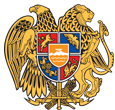 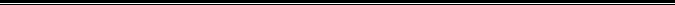 Հայաստանի Հանրապետության Արմավիրի մարզի Արմավիր համայնք 
ՀՀ, Արմավիրի մարզ, ք.Արմավիր, (0237) 2-36-54, armavirmunicipality@gmail.comԿողմ -23 ԱԲԳԱՐՅԱՆ ՀԱՅԿԱՐՈՅԱՆ ԱՐՏԱԿԲԱՐՍԵՂՅԱՆ ՀԱՅԿԳՐԻԳՈՐՅԱՆ ԹԱՄԱՐԱԳՐԻԳՈՐՅԱՆ ԼՈՒՍԻՆԵԴՈԼԻՆՅԱՆ ՀԱՅԿԻՍԿԱՆԴԱՐՅԱՆ ՆԱՐԻՆԵԽՈՒԴԱԹՅԱՆ ԴԱՎԻԹԿԱՐԱՊԵՏՅԱՆ ԱՐՇԱԿԿԱՐԱՊԵՏՅԱՆ ԿԱՐԵՆՀԱԿՈԲՅԱՆ ԱՐՄԵՆՀԱՐՈՒԹՅՈՒՆՅԱՆ ԽԱՉԻԿՂԱԶԱՐՅԱՆ ԱՐՄԻՆԵՄԱՏԻՆՅԱՆ ՍՈՒՍԱՆՆԱՄԱՐԳԱՐՅԱՆ ՀԱՐՈՒԹՅՈՒՆՄԱՐԳԱՐՅԱՆ ՌՈՄԱՆՄԵԼԵՔՅԱՆ ՀԱՅԿՄԿՐՏՉՅԱՆ ՀԵՐԻՔՆԱԶՄՆԱՑԱԿԱՆՅԱՆ ԱՍՏՂԻԿՆԱԶԱՐՅԱՆ ՍՏԵՓԱՆՇԱՀԻՆՅԱՆ ՄԱՄԻԿՈՆՇԻՐՎԱՆՅԱՆ ԱՐՄԵՆՍԱՐԳՍՅԱՆ ՎԱՐՇԱՄԴեմ -0 Ձեռնպահ -0 